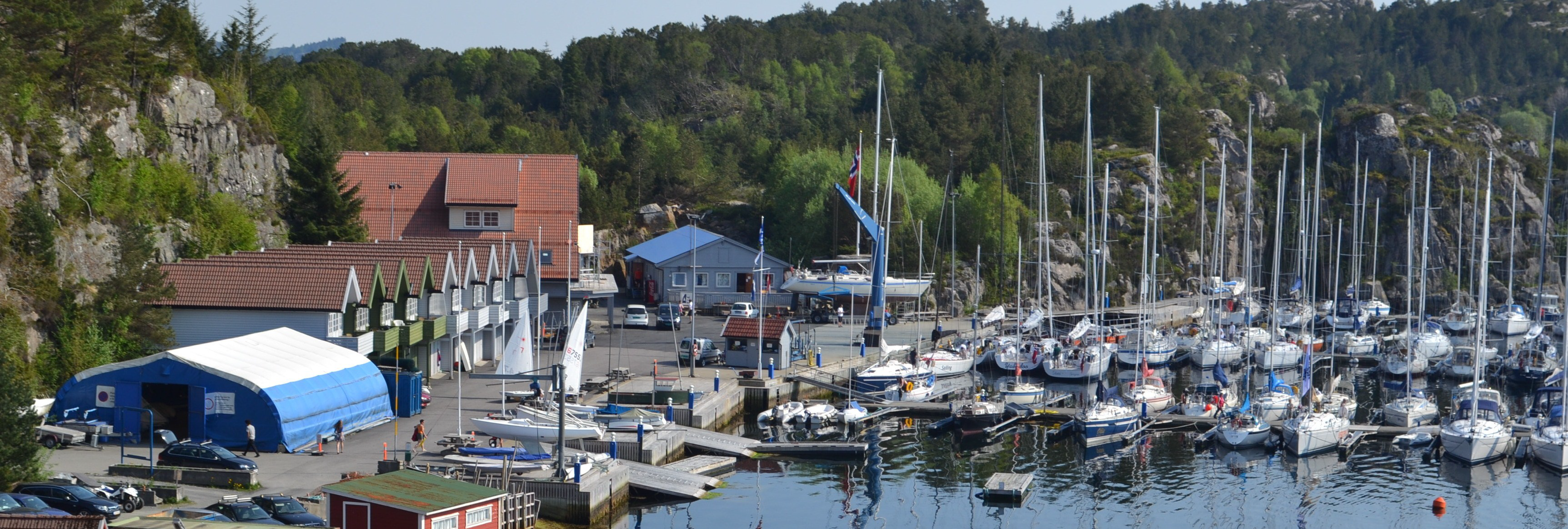 ASKØY SEILFORENINGOPEN NORWEGIAN YNGLING CHAMPIONSHIPSeptember 5-7. 2014Notice of RaceRULESThe regatta will be governed by the ”rules” as defined in the Racing Rules of Sailing (RRS), except as changed by the sailing instructions. The ”Spesielle bestemmelser for Norgescup” issued by the Norwegian Yngling Association and ”Regler for Norgesmesterskap” will apply for Norwegian competitors. Prescriptions of the Nordic Sailing Federation and Yngling Class Rules will apply. If there is a conflict between language, the English text will take presedence. ADVERTISINGBoats may be required to display advertising chosen and supplied by the organizing authority. ELIGIBILITY AND ENTRYThe regatta is open to all boats of the Yngling class from all nations. The boat must comply with the Yngling Class Rules and be fitted with a valid IYA sticker. The crew shall consist of two or three people stated latest at registration. All sailors shall be member of an ISAF organisation.Entry online via www.seilmagasinet.no. For support, contact race committee. FEESFee is stated in NOK. The fee is NOK 600,-. SCHEDULERegistrationAll boats: Friday 5 September 1800-2100 and Saturday 6 September 0800-0900 at the regatta office in the club house.  Skippers meetingAll race day at 1000.SailingSaturday 6 September. First warning signal for the first race 1100. Sunday 7 September: First warning signal for the first race 1100.There will be a maximum of 10 races. On Sunday, no warning signal will be made later than 1500.MEASUREMENTSEach boat must be able to produce a valid class or measurement certificate at any time. The Race Committee may subject boats to random measurement checks. SAILING INSTRUCTIONSThe Sailing Instructions will latest be available at registration. VENUEThe venue is located at Askøy Sailing Yacht club, Kollevågen, Askøy.Courses will be sailed in HauglandsosenTHE COURSE The courses will be ”windward/leeward courses”.PENALTY SYSTEMRRS 44.1 is changed so that the Two-turns Penalty is replaced by the One-turn Penalty. SCORINGThe Low-Point system will applyWhen fewer than five races have been completed, a boat`s series score will be the total of her race score. When from five to eight races have been completed, a boat`s series score will be the total of her race score excluding her worst score. When nine or mare races have been completed, a boat`s series score will be the total of her race score excluding her worst two scores. BERTHINGThe boats must be placed on the assigned places. Instructions from club officials or from the harbor master must be followed. Boats shall not be hauled out during the regatta from 1000 on the first racing day until the last boat finishes the last race, except with and according to the terms of prior written permission of the race committee. Crane fees for boats participating in the race, are included in the entry fee. Underwater breathing apparatus and plastic pools or their equivalent shall not be used around boats between the preparatory signal of the first race and the end of the regatta. PRIZESPrizes for the best 1/3 of total competitors.For Norwegian boats: Medal for the best three teams. DISCLAIMER OF LIABILITYCompetitors participate in the regatta entirely at their own risk. See rule 4, Decision to Race. The organizing authority will not accept any liability for material or personal injury or death sustained in conjuntion with or prior to, during, or after the regatta. INSURANCEEach participating boat shall be insured with valid third-party insurance. Documentation must be presented when required at any time.FURTHER INFORMATIONMeals and accomodation  can be provided at the venue by the host club at low cost. Point of Contact is Sverre Valeur, sverre@nordbye.no, phone: 916 81 000